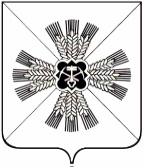 КЕМЕРОВСКАЯ ОБЛАСТЬАДМИНИСТРАЦИЯ ПРОМЫШЛЕННОВСКОГО МУНИЦИПАЛЬНОГО РАЙОНАПОСТАНОВЛЕНИЕот «14» февраля 2017 г. № 134а - П пгт. ПромышленнаяОб утверждении состава районной межведомственной комиссии по профилактике правонарушенийВ соответствии с Федеральным законом от 06.10.2003 № 131-ФЗ «Об общих принципах организации местного самоуправления в Российской Федерации», Федеральным законом от 23.06.2016 № 182-ФЗ «Об основах системы профилактики правонарушений в Российской Федерации», в связи с кадровыми изменениями:1. Утвердить прилагаемый состав районной межведомственной комиссии по профилактике правонарушений.2. Настоящее постановление подлежит обнародованию на официальном сайте администрации Промышленновского муниципального района в сети Интернет.3. Контроль за исполнением настоящего постановления возложить на заместителя главы Промышленновского муниципального района                         С.А. Федарюк.4. Настоящее постановление вступает в силу со дня подписания. Исп. С.А. МолеваТел. 71268Утвержденпостановлением                                                                      администрации Промышленновскогомуниципального районаот 14.02.2017 № 134а - ПСостав районной межведомственной комиссии по профилактике правонарушенийГлаваПромышленновского муниципального районаД.П. ИльинПредседатель комиссииПредседатель комиссииФедарюк Сергей Анатольевич-  заместитель главы Промышленновского муниципального районаЗаместитель председателяЗаместитель председателяУрманов Евгений Рауфович- начальник Отдела МВД России по Промышленновскому району(по согласованию)Секретарь комиссииСекретарь комиссииМолева Светлана Александровна - главный специалист-секретарь комиссии по делам несовершеннолетних и защите их прав администрации Промышленновского муниципального района Члены комиссииЧлены комиссии                   Заместитель главыПромышленновского муниципального района                           С.А. Федарюк                   Заместитель главыПромышленновского муниципального района                           С.А. Федарюк